projektas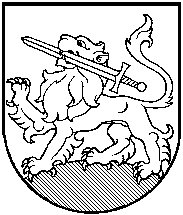 RIETAVO SAVIVALDYBĖS TARYBASPRENDIMAS2020 m. sausio d.  Nr. T1-RietavasDĖL LĖŠŲ PROJEKTUI „BENDRUOMENINIŲ VAIKŲ GLOBOS NAMŲ TINKLO PLĖTRA RIETAVO SAVIVALDYBĖJE“ ĮGYVENDINTI SKYRIMO  	Vadovaudamasi Lietuvos Respublikos vietos savivaldos įstatymo 16 straipsnio 4 dalimi, Rietavo savivaldybės tarybos 2018 m. spalio 25 d. sprendimu Nr. T1-165 „Dėl projekto „Bendruomeninių vaikų globos namų ir vaikų dienos centrų tinklo plėtra Rietavo savivaldybėje“ parengimo ir įgyvendinimo“ ir 2019 m. rugsėjo 19 d. sprendimu Nr. T1-110 „Dėl Rietavo savivaldybės tarybos 2018 m. spalio 25 d. sprendimo Nr. T1-165 „Dėl projekto „Bendruomeninių vaikų globos namų ir vaikų dienos centrų tinklo plėtra Rietavo savivaldybėje“ parengimo ir įgyvendinimo“ 1 ir 4 punktų pakeitimo“, Rietavo savivaldybės taryba n u s p r e n d ž i a:Skirti lėšų projektui „Bendruomeninių vaikų globos namų tinklo plėtra Rietavo savivaldybėje“ įgyvendinti – 9,1 tūkst. Eur (avansinis mokėjimas).Įpareigoti Savivaldybės administracijos direktorių Vytautą Dičiūną, sugrąžintas Europos Sąjungos struktūrinių fondų lėšas grąžinti į biudžetą.Sprendimas gali būti skundžiamas ikiteismine tvarka Lietuvos administracinių ginčų komisijos Klaipėdos apygardos skyriui (H. Manto g. 37, Klaipėda) arba Lietuvos Respublikos administracinių bylų teisenos įstatymo nustatyta tvarka Regionų apygardos administracinio teismo Klaipėdos rūmams (Galinio Pylimo g. 9, Klaipėda) per vieną mėnesį nuo šio sprendimo paskelbimo ar įteikimo suinteresuotai šaliai dienos.Savivaldybės meras							RIETAVO SAVIVALDYBĖS ADMINISTARCIJOS SOCIALINIŲ REIKALŲ IR CIVILINĖS METRIKACIJOS SKYRIUSAIŠKINAMASIS RAŠTAS PRIE SPRENDIMO „DĖL LĖŠŲ PROJEKTUI „BENDRUOMENINIŲ VAIKŲ GLOBOS NAMŲ TINKLO PLĖTRA RIETAVO SAVIVALDYBĖJE“ ĮGYVENDINTI SKYRIMO“ PROJEKTO2020-01-17Rietavas1. Sprendimo projekto esmė.      Įgyvendinamas Perėjimo nuo institucinės globos prie šeimoje ir bendruomenėje teikiamų paslaugų neįgaliesiems ir likusiems be tėvų globos vaikams 2014-2020 metų veiksmų planas, patvirtintas Lietuvos Respublikos socialinės apsaugos ir darbo ministro 2014 m. vasario 14 d. įsakymu Nr. A1-83. Rietavo savivaldybės taryba 2018 m. spalio 25 d. sprendimu Nr. T1-165 „Dėl projekto „Bendruomeninių vaikų globos namų ir vaikų dienos centrų tinklo plėtra Rietavo savivaldybėje“ parengimo ir įgyvendinimo“ ir 2019 m. rugsėjo 19 d. sprendimu Nr. T1-110 „Dėl Rietavo savivaldybės tarybos 2018 m. spalio 25 d. sprendimo Nr. T1-165 „Dėl projekto „Bendruomeninių vaikų globos namų ir vaikų dienos centrų tinklo plėtra Rietavo savivaldybėje“ parengimo ir įgyvendinimo“ 1 ir 4 punktų pakeitimo“ pritarė ir įpareigojo organizuoti projekto įgyvendinimą. 2. Kuo vadovaujantis parengtas sprendimo projektas.        Vadovaujantis Lietuvos Respublikos vietos savivaldos įstatymo 16 straipsnio 4 dalimi, Rietavo savivaldybės tarybos 2018 m. spalio 25 d. sprendimu Nr. T1-165 „Dėl projekto „Bendruomeninių vaikų globos namų ir vaikų dienos centrų tinklo plėtra Rietavo savivaldybėje“ parengimo ir įgyvendinimo“ ir 2019 m. rugsėjo 19 d. sprendimu Nr. T1-110 „Dėl Rietavo savivaldybės tarybos 2018 m. spalio 25 d. sprendimo Nr. T1-165 „Dėl projekto „Bendruomeninių vaikų globos namų ir vaikų dienos centrų tinklo plėtra Rietavo savivaldybėje“ parengimo ir įgyvendinimo“ 1 ir 4 punktų pakeitimo“. 3. Tikslai ir uždaviniai.      Projekto įgyvendinimui reikalingas avansinis mokėjimas.  4. Laukiami rezultatai.     Skyrusi avansinį mokėjimą, Savivaldybė turėtų galimybę įgyvendinti projektą „Bendruomeninių vaikų globos namų tinklo plėtra Rietavo savivaldybėje“.5. Kas inicijavo sprendimo  projekto rengimą.     Savivaldybės administracijos Socialinių reikalų ir civilinės metrikacijos skyrius.6. Sprendimo projekto rengimo metu gauti specialistų vertinimai.     Neigiamų specialistų vertinimų negauta.7. Galimos teigiamos ar neigiamos sprendimo priėmimo pasekmės.     Neigiamų pasekmių nenumatyta.8. Lėšų poreikis sprendimo įgyvendinimui.     Sprendimo įgyvendinimui reikės Savivaldybės biudžeto lėšų.9. Antikorupcinis vertinimas.     Nereikalingas.Socialinių reikalų ir civilinės metrikacijos skyriaus vedėja			         Jolita Alseikienė			